KARTA KWALIFIKACYJNA UCZESTNIKA ZAJĘĆ W CZASIE FERII ZIMOWYCH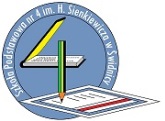 w Szkole Podstawowej nr 4 im. Henryka Sienkiewicza w Świdnicy   ○ I turnus     	28.01 – 01.02.2019○ II turnus		04.02 – 08.02.2019 						  (prosimy zakreślić właściwe)WNIOSEK RODZICÓW (OPIEKUNÓW) O SKIEROWANIE DZIECKA NA ZAJĘCIA W CZASIE FERIIImię i nazwisko dziecka ………………………………………………………………….………………...Klasa……………………………….Nr telefonu do kontaktu z rodzicem/opiekunem w czasie pobytu uczestnika na  zajęciach ……………………………….............................................................                                                                                                                                                                  podpis rodzica/ opiekuna prawnego  Zobowiązujemy się do:osobistego przyprowadzania i odbierania dziecka,przyprowadzania i odbierania przez osobę upoważnioną - ………………………………………………..                                                                                                                                                                      (* imię i nazwisko osoby upoważnionej)wyrażam zgodę na samodzielny powrót mojego dziecka do domu,(* prosimy zakreślić właściwe)Oświadczenie rodziców/opiekunówWyrażam zgodę na udział mojego dziecka w zajęciach organizowanych:○   na basenie, obiektach sportowych szkoły ○   w Muzeum Kupiectwa                                                        .............................................................                                                                                                                                                                  podpis rodzica/ opiekuna prawnegoREGULAMIN UCZESTNIKA WYPOCZYNKUUczestnik ma obowiązek przestrzegania wszystkich regulaminów obowiązujących w szkole.Uczestnik ma obowiązek uczestniczenia w zajęciach programowych organizowanych przez kadrę.W czasie wycieczek i zajęć sportowych bezwzględnie podporządkować się poleceniom prowadzącego zajęcia.Wychodzenie poza teren szkoły możliwe jest tylko po wcześniejszym uzgodnieniu z opiekunem.Uczestnik ma obowiązek o natychmiastowym informowaniu opiekunów o złym samopoczuciu, chorobie lub ewentualnym wypadku.Uczestnik ma obowiązek dbać o mienie , a w razie zaistniałych szkód odpowiedzialność finansową ponoszą rodzice.Uczestnik ma prawo do korzystania z kąpieliska tylko w obecności ratownika i opiekuna zgodnie                        z obowiązującym regulaminem kąpieliska.W przypadku nieprzestrzegania w/w regulaminu w zakresie bezpieczeństwa nauczyciel ma prawo skreślić              z listy uczestników.INNEOrganizatorzy nie odpowiadają za rzeczy zagubione przez uczestników podczas zajęć oraz za zniszczenia rzeczy należących do dzieci, a dokonanych przez innych uczestników. Zachęcamy do tego, aby nie przynosić (nie zabierać) na zajęcia cennych przedmiotów, np. telefonów komórkowych, odtwarzaczy muzyki itp., niekoniecznych do udziału w zajęciach.Zgodnie z art. 13 Rozporządzenia Parlamentu Europejskiego i Rady (UE) 2016/679   z dnia 27 kwietnia 2016 r. w sprawie ochrony osób fizycznych w związku z przetwarzaniem danych osobowych i w sprawie swobodnego przepływu takich danych oraz uchylenia dyrektywy 95/46/WE  (4.5.2016 L 119/38 Dziennik Urzędowy Unii Europejskiej PL)    informuję, że:Administratorem Pani/Pana  osobowych jest Szkoła Podstawowa nr 4 im. H. Sienkiewicza w Świdnicy,  tel: 74 852 23 66 mail: sekretariat@sp4swidnica.plKontakt z Inspektorem Ochrony Danych możliwy jest pod numerem tel. nr 609 010402 lub adresem email: krzysztof.olejniczak@comars.pl Pana/Pani/ ucznia dane osobowe przechowywane będą przez okresy zakreślone w Jednolitym Rzeczowym Wykazie Akt.Posiada Pan/Pani  prawo do: żądania od administratora dostępu do danych osobowych, prawo do ich sprostowania, usunięcia lub ograniczenia przetwarzania. Przysługuje Panu/Pani prawo wniesienia skargi do organu nadzorczego, tj. Prezesa Urzędu Ochrony Danych osobowych.Podanie danych osobowych jest wymogiem ustawowym i jest obowiązkowe ze względu na przepisy prawa oświatowego j/w. W pozostałym zakresie tj. nr telefonu i tel. kontaktowy jest dobrowolne i służy do umożliwienia kontaktu.Data…………………………………………………………………………………..                               …………………………………………………….                   Podpis uczestnika                                                                              Podpis rodziców /prawnych opiekunów/